COMPROMISO DE COLABORACIÓNDATOS DEL VOLUNTARIONombre:_____________________________DNI: __________________________________     Fecha de nacimiento:_____________________Dirección: ______________________________Localidad:_________C.P_____Provincia:_____Teléfono:____________Movil:_____________E-mail:_________________________________Facebook/Twiter:________________________Profesión/ estudios:______________________Proyecto:_______________________________Día:___________________________________Periocidad:_____________________________Por este presente acuerdo, D.                                          y la Fundación Prodean, se comprometen a colaborar estrechamente en la consecución del proyecto anteriormente citado, conforme a las siguientes estipulaciones: proporcionará la formación y los materiales necesarios.El voluntario se responsabilizará en realizar las actividades a él encomendadas, y en caso de no poder hacerlo comunicárselo con antelación suficiente al coordinadorEl presente acuerdo tendrá una vigencia de un año, desde la fecha de la firma, prorrogándose tácitamente por periodos iguales, pudiéndose interrumpir a petición de alguna de las partes.En   	          , a	    de 	               de El Voluntario		  F. Prodean  Autorizo a utilizar mi imagen en cualquier medio de difusión de la fundación Prodean 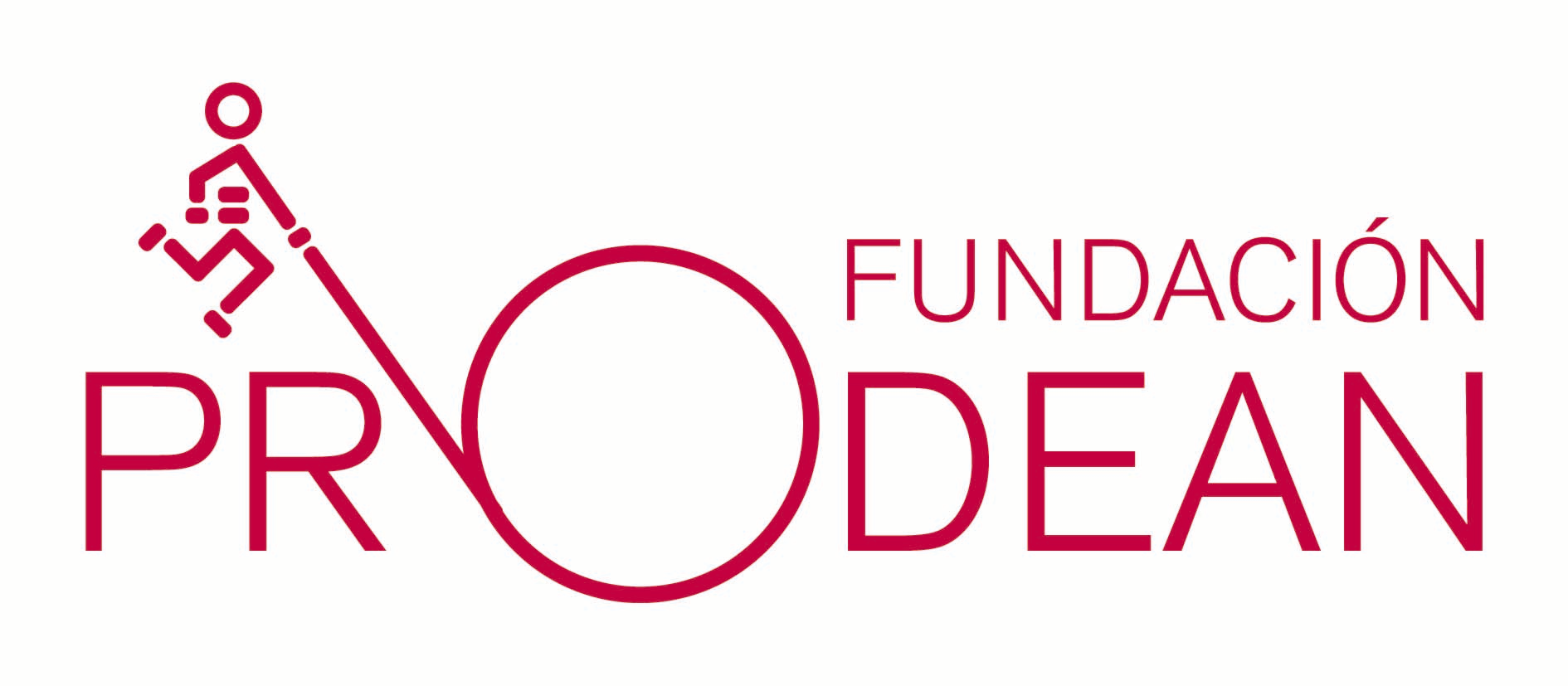  DERECHOS DEL VOLUNTARIORecibir la formación adecuada y los medios necesarios para el ejercicio de las funciones que se le asignen.Participar activamente en , colaborando en  el diseño, ejecución y elaboración de los programas.Estar asegurado contra riesgos de accidente y enfermedad durante el transcurso de su labor.Ser reembolsado por los gastos realizados en el desempeño de la actividad voluntaria.Disponer de una acreditación identificativa de la condición de voluntario.Realizar la actividad en las debidas condiciones de seguridad  e higiene.Obtener el respeto y reconocimiento por el valor social de su contribución.DEBERES DEL VOLUNTARIOCumplir los compromisos adquiridos con Prodean, respetando sus fines y normativa.Guardar la confidencialidad de las informaciones conocidas en el desarrollo de la labor.Rechazar cualquier contraprestación material por parte del beneficiario o de otras personas relacionadas con la acción.Respetar los derechos de los beneficiarios, actuando de forma diligente y solidaria.Participar activamente en los cursos de formación.Seguir las instrucciones adecuadas dadas por los coordinadores de cada proyecto en el desarrollo de las actividades encomendadas.Utilizar debidamente las acreditaciones y cuidar de los recursos materiales de la fundación.                